УТВЕРЖДАЮ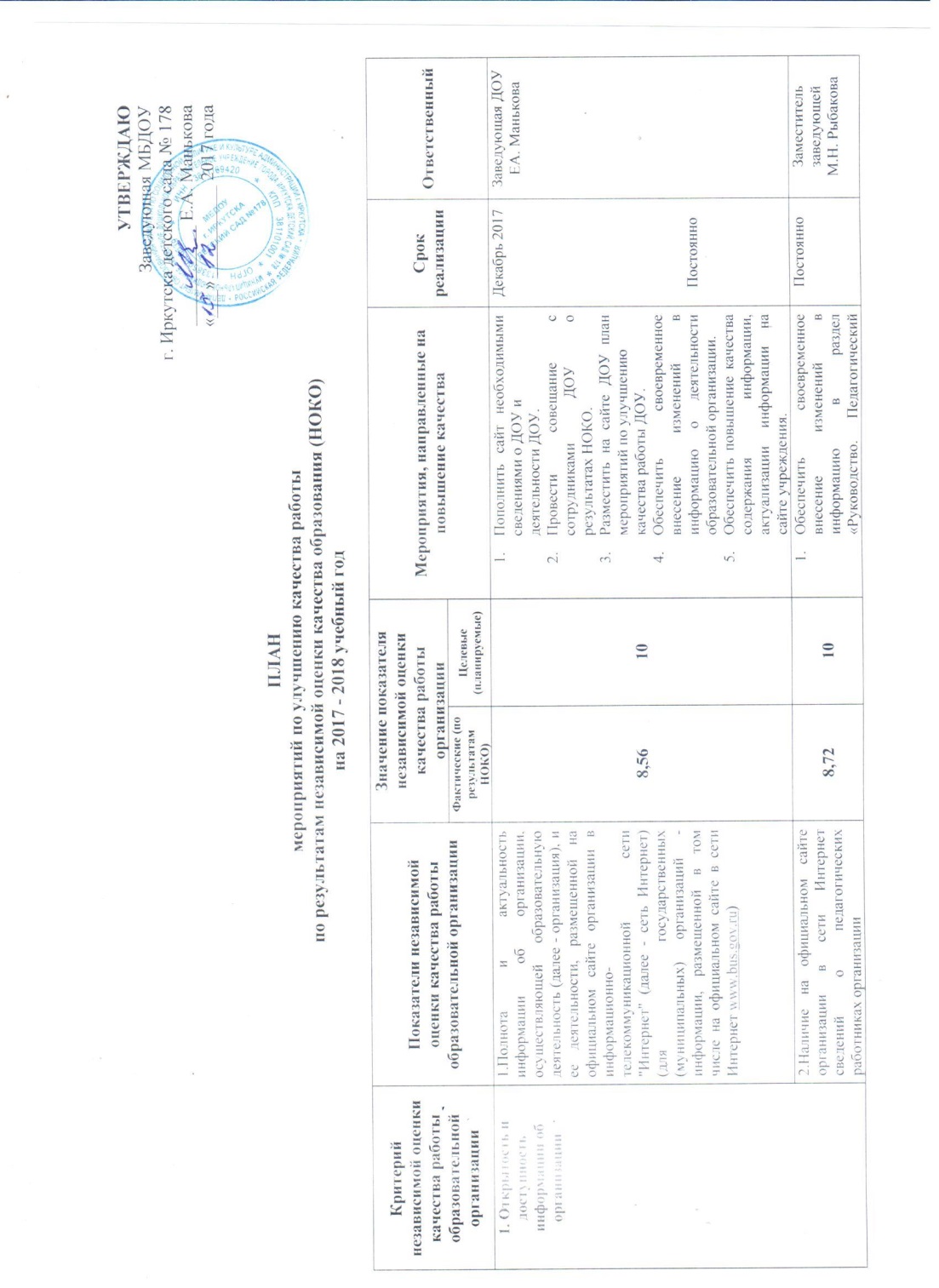 Заведующая МБДОУ г. Иркутска детского сада № 178 ___________ Е.А. Манькова«___» __________ 2017 годаПЛАН мероприятий по улучшению качества работы по результатам независимой оценки качества образования (НОКО) на 2017 - 2018 учебный годКритерий независимой оценки качества работы образовательной организацииПоказатели независимой оценки качества работы образовательной организацииЗначение показателя независимой оценки качества работы организацииЗначение показателя независимой оценки качества работы организацииМероприятия, направленные на повышение качестваСрок реализацииОтветственныйКритерий независимой оценки качества работы образовательной организацииПоказатели независимой оценки качества работы образовательной организацииФактические (по результатам НОКО)Целевые (планируемые)Мероприятия, направленные на повышение качестваСрок реализацииОтветственный1. Открытость и доступность информации об организации1.Полнота и актуальность информации об организации, осуществляющей образовательную деятельность (далее - организация), и ее деятельности, размещенной на официальном сайте организации в информационно-телекоммуникационной сети "Интернет" (далее - сеть Интернет) (для государственных (муниципальных) организаций - информации, размещенной в том числе на официальном сайте в сети Интернет www.bus.gov.ru)8,5610Пополнить сайт необходимыми сведениями о ДОУ и деятельности ДОУ.Провести совещание с сотрудниками ДОУ о результатах НОКО. Разместить на сайте ДОУ план мероприятий по улучшению качества работы ДОУ.Обеспечить своевременное внесение изменений в информацию о деятельности образовательной организации.Обеспечить повышение качества содержания информации, актуализации информации на сайте учреждения.Декабрь 2017ПостоянноЗаведующая ДОУ ЕА. Манькова1. Открытость и доступность информации об организации2.Наличие на официальном сайте организации в сети Интернет сведений о педагогических работниках организации8,7210Обеспечить своевременное внесение изменений в информацию в раздел «Руководство. Педагогический состав» (сведения о повышении квалификации) с учетом защиты персональных данных участников образовательного процесса.Обеспечить создание персональных страниц педагогических работников на официальном сайте ДОУ.Постоянно Заместитель заведующей М.Н. Рыбакова1. Открытость и доступность информации об организации3.Доступность взаимодействия с получателями образовательных услуг по телефону, по электронной почте, с помощью электронных сервисов, предоставляемых на официальном сайте организации в сети Интернет, в том числе наличие возможности внесения предложений, направленных на улучшение работы организации9,4810Улучшать обратную связь с потребителями образовательных услуг по телефону, по электронной почте, с помощью электронных сервисов.Создать для потребителей возможность внесения предложений, направленных на улучшение качества работы образовательной организации.Постоянно Заведующая ДОУ ЕА. Манькова, заместитель заведующей М.Н. Рыбакова1. Открытость и доступность информации об организации4.Доступность сведений о ходе рассмотрения обращений граждан, поступивших в организацию от получателей образовательных услуг (по телефону, по электронной почте, с помощью электронных сервисов, доступных на официальном сайте организации).8,9610Обеспечить доступность сведений о ходе рассмотрения обращений граждан, поступивших в организацию от потребителей образовательных услуг, с помощью электронных сервисов.Провести внутренний аудит сайта на основании проведенной независимой оценки качества и по ее результатам доработать их с целью минимизации всех выявленных недостатков.Постоянно Заведующая ДОУ ЕА. Манькова2. Комфортность условий предоставления социальных услуг и доступность их получения1.Материально-техническое и информационное обеспечение организации.8,5010Обеспечить обновление и пополнение материально - технической базы и информационного обеспечения детского сада: разнообразить  развивающую предметно – пространственную среду (создать макетные поделки, пополнить картотеку наглядно – дидактических и обучающих пособий, дополнить игровой материал)В течение учебного годаЗаведующая ДОУ ЕА. Манькова, заместитель заведующей М.Н. Рыбакова2. Комфортность условий предоставления социальных услуг и доступность их получения2.Наличие необходимых условий для охраны и укрепления здоровья, организации питания обучающихся.8,8810Обеспечить пополнение спортивной площадки и спортивного зала необходимым спортивным инвентарем (канат, балансиры, дуги для подлезания, координационная лесенка).Продолжать мероприятия по организации оздоровительных мероприятий в ДОУ.Обеспечить сбалансированное питание воспитанников.Создать образовательные проекты, направленные на решение вопросов образования и охраны здоровья детей.В течение учебного годаЗаведующая ДОУ ЕА. Манькова, заместитель заведующей М.Н. Рыбакова2. Комфортность условий предоставления социальных услуг и доступность их получения3.Наличие возможности развития творческих способностей и интересов обучающихся, включая их участие в конкурсах и олимпиадах (в том числе во всероссийских и международных), выставках, смотрах, физкультурных мероприятиях, спортивных мероприятиях, в том числе в официальных спортивных соревнованиях, и других массовых мероприятиях.8,7610Создать условия для развития творческих способностей воспитанников, а также для продолжения сотрудничества детского сада с семьей. Привлекать родителей к организации и проведению акций, выставок, совместных мероприятий, праздников.Обеспечить участие воспитанников в конкурсах различного уровня.ПостоянноЗаместитель заведующей М.Н. Рыбакова2. Комфортность условий предоставления социальных услуг и доступность их получения4.Условия для индивидуальной работы с обучающимися.7,8410Разместить для воспитанников и их родителей (законных представителей) расписание индивидуальных занятий, консультаций с указанием педагога, места, времени проведения. ПостоянноЗаведующая ДОУ ЕА. Манькова, заместитель заведующей М.Н. Рыбакова2. Комфортность условий предоставления социальных услуг и доступность их получения5.Наличие дополнительных образовательных программ.8,7210Обеспечить возможность получать дополнительные образовательные услуги (изучить спрос на дополнительные образовательные услуги, разработать дополнительные образовательные программы, подготовить нормативно - правовые документы для организации дополнительных образовательных услуг). ПостоянноЗаведующая ДОУ ЕА. Манькова, заместитель заведующей М.Н. Рыбакова2. Комфортность условий предоставления социальных услуг и доступность их получения6.Наличие возможности оказания психолого-педагогической, медицинской и социальной помощи обучающимся.8,5210Обеспечить организацию психолого - педагогической помощи семьям, попавшим в трудные жизненные ситуации.Обеспечить психологическое консультирование родителей (законных представителей) воспитанников на постоянной основе.ПостоянноЗаведующая ДОУ ЕА. Манькова, заместитель заведующей М.Н. Рыбакова2. Комфортность условий предоставления социальных услуг и доступность их получения7.Наличие условий организации обучения и воспитания обучающихся с ограниченными возможностями здоровья и инвалидов.7,5610Разработать адаптированную программу для детей с ОВЗ, разработать индивидуальную программу реабилитации для детей - инвалидов (при наличии детей с ОВЗ и детей - инвалидов в ДОУ).Создавать условия для организации обучения и воспитания воспитанников ДОУ с ограниченными возможностями здоровья и детей - инвалидов.По мере необходимостиЗаведующая ДОУ ЕА. Манькова, заместитель заведующей М.Н. Рыбакова3. Доброжелательность, вежливость, компетентность работников организации1.Доля получателей образовательных услуг, положительно оценивающих доброжелательность и вежливость работников организации от общего числа опрошенных получателей образовательных услуг.8,6010Провести мероприятия по обеспечению и созданию условий для психологической безопасности и комфортности в детском саду, на установление взаимоотношений педагогических работников с воспитанниками.Обеспечить участие педагогических работников в конкурсах педагогического мастерства различных уровней.Постоянно Заведующая ДОУ ЕА. Манькова, заместитель заведующей М.Н. Рыбакова3. Доброжелательность, вежливость, компетентность работников организации2.Доля получателей образовательных услуг, удовлетворенных компетентностью работников организации, от общего числа опрошенных получателей образовательных услуг.8,4410Обеспечить прохождение педагогическими работниками процедуры аттестации на 1КК, ВКК.Обеспечить прохождение педагогическими сотрудниками курсов повышения квалификации и переподготовки.Обеспечить участие педагогических работников в семинарах, мастер - классах, научно - практических конференциях различного уровня.ПостоянноЗаведующая ДОУ ЕА. Манькова, заместитель заведующей М.Н. Рыбакова4. Удовлетворенность качеством оказания услуг1.Доля получателей образовательных услуг, удовлетворенных материально-техническим обеспечением организации, от общего числа опрошенных получателей образовательных услуг.8,3610Совершенствовать материально - техническое обеспечение учреждения, удовлетворяющее требованиям современного образовательного процесса.ПостоянноЗаведующая ДОУ ЕА. Манькова, заместитель заведующей М.Н. Рыбакова4. Удовлетворенность качеством оказания услуг2.Доля получателей образовательных услуг, удовлетворенных качеством предоставляемых образовательных услуг, от общего числа опрошенных получателей образовательных услуг.8,6010Организовать процесс сбора, обработки и интерпретации информации для мониторинга качества образования.Принять управленческие решения, направленные на улучшение качества и повышение эффективности работы ДОУ.В течение учебного годаЗаведующая ДОУ ЕА. Манькова, заместитель заведующей М.Н. Рыбакова4. Удовлетворенность качеством оказания услуг3.Доля получателей образовательных услуг, которые готовы рекомендовать организацию родственникам и знакомым, от общего числа опрошенных получателей образовательных услуг.8,9610Организовать проведение открытых педагогических мероприятий для потребителей образовательных услуг.Проведение анкетирования родителей (законных представителей) воспитанников по вопросам удовлетворения качеством предоставляемых образовательных услуг.В течение учебного годаЗаведующая ДОУ ЕА. Манькова, заместитель заведующей М.Н. Рыбакова